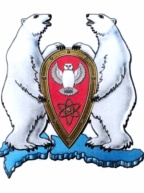 АДМИНИСТРАЦИЯ МУНИЦИПАЛЬНОГО ОБРАЗОВАНИЯ  ГОРОДСКОЙ ОКРУГ «НОВАЯ ЗЕМЛЯ»РАСПОРЯЖЕНИЕ«06» сентября 2023 г. № 168рп Белушья ГубаОб утверждении состава комиссии по делам несовершеннолетних и защите их прав 	В соответствии с областным законом от 20.09.2005 г. № 84-5-ОЗ «О наделении органов местного самоуправления муниципальных образований Архангельской области отдельными государственными полномочиями», решением Совета депутатов муниципального образования городской округ «Новая Земля» от 13.02.2013 г. № 178 
(с послед, изм.) «Об образовании комиссии по делам несовершеннолетних и защите их прав муниципального образования городской округ «Новая Земля», руководствуясь п. 13 Положения о территориальной (муниципальной) комиссии по делам несовершеннолетних и защите их прав, утвержденного постановлением Правительства Архангельской области от 21.08.2014 г. № 341-пп, администрация муниципального образования городской округ «Новая Земля», р а с п о р я ж а е т с я:          1. Утвердить персональный состав комиссии по делам несовершеннолетних 
и защите их прав муниципального образования городской округ «Новая Земля»:Председатель комиссии: Кравцова Татьяна Николаевна – заместитель главы администрации МО ГО «Новая Земля»;Заместитель председателя комиссии: Ватутина Ольга Сергеевна – руководитель отдела организационной, кадровой и правовой работы администрации МО ГО «Новая Земля»;Ответственный секретарь комиссии: Бондарь Ирина Васильевна;Члены комиссии:Буденкова Ирина Владимировна – заведующая ФКДОУ «Детский сад № 47» МО РФ;Мороз Надежда Александровна – руководитель МБУ ДО «ШДТ «Семицветик»;Устиненко Роман Алексеевич – УУП (рп Белушья Губа) отделение УУП ОП 
и ОВ и РО АО (дислокация г. Северодвинск) ОМВД России по ЗАТО Мирный;Горохова Елена Александровна – директор ФГКОУ «СОШ № 150»;Второва Дарья Викторовна – врач – педиатр поликлинического отделения Филиала № 8 ФГКУ «1469 ВМКГ» МО РФ. Бормусова Елена Ивановна – ведущий специалист отдела организационной, кадровой и правовой работы администрации МО ГО «Новая Земля».	2. Признать утратившим силу распоряжение администрации муниципального образования городской округ «Новая Земля» от 07.10.2022 г.  № 170 «Об утверждении состава комиссии по делам несовершеннолетних и защите их прав» (в редакции 
от 01.08.2023 г. № 139).	3. Опубликовать настоящее распоряжение в газете «Новоземельские вести» 
и разместить на официальном сайте МО ГО «Новая Земля».	4. Контроль исполнения настоящего распоряжения оставляю за собой. Глава муниципального образования				         	     А.Н. Симовин